Täyttöohjeet ja pyydettävät liitteet kääntöpuolellaSivistyspalvelut Varhaiskasvatus                             YRITTÄJÄN TULOSELVITYSLOMAKE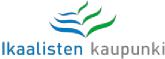 Koulunpolku 4 39500 Ikaalinen                                                           palautus soile.tuomela@ikaalinen.fiTäyttöohjeet ja toimitettavat liitteet:Kohdat 1-5 ovat yrittäjän ja yrityksen perustamistietoja.Ammatinharjoittaja täyttää kohdat 1-5 sekä 6-7 ja 9 (toiminimi) 
Liitteeksi ammatinharjoittaja toimittaayrityksen viimeksi valmistuneen tilinpäätöksen jäljennöksetsekä viimeksi vahvistetusta verotuspäätöksestä jäljennöksen (pitää näkyä selvitysosa)sekä ennakkoverolipun kuluvalle vuodelleOsakeyhtiön osakas täyttää kohtien 1-5 lisäksi kohdan 7. 
Liitteeksi osakas toimittaaviimeksi vahvistetun henkilökohtaisen verotuspäätöksen (pitää näkyä selvitysosa)sekä kirjanpitäjän ilmoituksen palkkatuloista luontaisetuineen (kuluvan vuoden ja edellisen vuoden kertymä)sekä selvitys maksetuista tai maksettavista osingoistaTuloslaskelmaKommandiittiyhtiön ja avoimen yhtiön osakkaat täyttävät kohdat 1-5 sekä 6, 7, ja 9. 
Liitteeksi toimitettavatuloslaskelma ja tase, josta selviää yksityisnostotyrittäjän henkilökohtainen viimeksi vahvistettu verotuspäätös (pitää näkyä selvitysosa)tarvittaessa myös kirjanpitäjän selvitys tuloista (palkat, palkkiot ja luontoisedut)Aloittava yrittäjä täyttää kohdat 1-5, 8, 9, 10. 
Liitteeksi toimitettavajäljennökset perustamisilmoituksestaja starttirahastaYEL-vakuutuksesta, missä näkyy arvioitu työtulomahdollinen ennakkoverolippu kuluvalle vuodelleTämän lomakkeen tiedot tallennetaan varhaiskasvatuksen tietojärjestelmä Abilitaan.Henkilötietojen käsittelyn perusteena ko. järjestelmässä ovat:Henkilötietolaki (523/1999)Varhaiskasvatuslaki (540/2018)Varhaiskasvatusasetus § 24 (2018)Laki varhaiskasvatuksen asiakasmaksuista (1503/2016)Lisätietoja:	Hanna Saine, Varhaiskasvatuspäällikkö	       Soile Tuomela, Toimistosihteeri	hanna.saine@ikaalinen.fi 	       soile.tuomela@ikaalinen.fi	p. 044 730 1335		       p. 044 730 1274Sivistyspalvelut Varhaiskasvatus	YRITTÄJÄN TULOSELVITYSLOMAKE 
Koulunpolku 4 39500 Ikaalinen	palautus soile.tuomela@ikaalinen.fi1.HENKILÖ-TIEDOTYrittäjän suku- ja etunimetYrittäjän suku- ja etunimetYrittäjän suku- ja etunimetYrittäjän suku- ja etunimetYrittäjän suku- ja etunimetYrittäjän suku- ja etunimetYrittäjän suku- ja etunimetHenkilötunnusHenkilötunnus1.HENKILÖ-TIEDOT2.YRITYKSEN   PERUSTIEDOTYrityksen nimi kaupparekisterin tai elinkeinoilmoituksen mukaanYrityksen nimi kaupparekisterin tai elinkeinoilmoituksen mukaanYrityksen nimi kaupparekisterin tai elinkeinoilmoituksen mukaanYrityksen nimi kaupparekisterin tai elinkeinoilmoituksen mukaanYrityksen nimi kaupparekisterin tai elinkeinoilmoituksen mukaanYrityksen nimi kaupparekisterin tai elinkeinoilmoituksen mukaanYrityksen nimi kaupparekisterin tai elinkeinoilmoituksen mukaanYrityksen nimi kaupparekisterin tai elinkeinoilmoituksen mukaan2.YRITYKSEN   PERUSTIEDOT2.YRITYKSEN   PERUSTIEDOTOsoiteOsoiteOsoiteOsoiteOsoiteOsoiteOsoitePuhelin2.YRITYKSEN   PERUSTIEDOT2.YRITYKSEN   PERUSTIEDOTYritystoiminnan alkamispäivä:Yritystoiminnan alkamispäivä:Yritystoiminnan alkamispäivä:Yritystoiminnan alkamispäivä:Yritystoiminnan alkamispäivä:Yritystoiminnan alkamispäivä:Y-tunnus:Y-tunnus:2.YRITYKSEN   PERUSTIEDOT3.YRITYS- MUOTOYksityinen liikkeen tai ammatinharjoittajaYksityinen liikkeen tai ammatinharjoittajaYksityinen liikkeen tai ammatinharjoittajaYksityinen liikkeen tai ammatinharjoittajaYksityinen liikkeen tai ammatinharjoittajaOsakeyhtiö3.YRITYS- MUOTOKommandiittiyhtiöKommandiittiyhtiöKommandiittiyhtiöKommandiittiyhtiöKommandiittiyhtiöAvoinyhtiö3.YRITYS- MUOTOMuu, mikä?Muu, mikä?Muu, mikä?Muu, mikä?Muu, mikä?Muu, mikä?Muu, mikä?3.YRITYS- MUOTOYrityksen nimi ja toimialaYrityksen nimi ja toimialaYrityksen nimi ja toimialaYrityksen nimi ja toimialaYrityksen nimi ja toimialaYrityksen nimi ja toimialaYrityksen nimi ja toimialaYrityksen nimi ja toimiala3.YRITYS- MUOTO3.YRITYS- MUOTOKirjanpitäjän nimi ja puhelinnumeroKirjanpitäjän nimi ja puhelinnumeroKirjanpitäjän nimi ja puhelinnumeroKirjanpitäjän nimi ja puhelinnumeroKirjanpitäjän nimi ja puhelinnumeroKirjanpitäjän nimi ja puhelinnumeroKirjanpitäjän nimi ja puhelinnumeroKirjanpitäjän nimi ja puhelinnumero3.YRITYS- MUOTO4.YRITYKSEN OMISTUS-SUHTEETOsakkaiden ja yhtiömiesten nimetOsakkaiden ja yhtiömiesten nimetOsakkaiden ja yhtiömiesten nimetOsakkaiden ja yhtiömiesten nimetOsakkaiden ja yhtiömiesten nimetOsakkaiden ja yhtiömiesten nimetAsema yrityksessäAsema yrityksessäOmistus-%4.YRITYKSEN OMISTUS-SUHTEET4.YRITYKSEN OMISTUS-SUHTEET4.YRITYKSEN OMISTUS-SUHTEET5.YRITYKSEN LAAJUUSYritystoiminta on päätoimistaYritystoiminta on päätoimistaYritystoiminta on päätoimistaYritystoiminta on päätoimistaYritystoiminta on päätoimistaSivutoimista5.YRITYKSEN LAAJUUSTyöskenteleeköpuoliso yrityksessä5.YRITYKSEN LAAJUUSeiKylläMuut perheenjäsenetMuut perheenjäsenetMuut perheenjäsenet6.YRITYKSEN VIIMEKSI VALMIS- TUNUT TILIN-PÄÄTÖSTilikausi	_________Tilikausi	_________-________________-________________-________________-________________-________________-________________6.YRITYKSEN VIIMEKSI VALMIS- TUNUT TILIN-PÄÄTÖSLiikevaihto _ vuosimyyntiLiikevaihto _ vuosimyynti€€€€€€6.YRITYKSEN VIIMEKSI VALMIS- TUNUT TILIN-PÄÄTÖSTilikauden voittoTilikauden voitto+ välittömät verot+ välittömät verot+ välittömät verot+ välittömät verot6.YRITYKSEN VIIMEKSI VALMIS- TUNUT TILIN-PÄÄTÖSYksityisnostojen määrä tilikautena	€Yksityisnostojen määrä tilikautena	€Yksityisnostojen määrä tilikautena	€Yksityisnostojen määrä tilikautena	€Yksityisnostojen määrä tilikautena	€Yksityisnostojen määrä tilikautena	€Yksityisnostojen määrä tilikautena	€Yksityisnostojen määrä tilikautena	€7.VEROTUS-TIETOA (Yrittäjän)Viimeksi vahvistetun verotuksen vuonna	tulot:Viimeksi vahvistetun verotuksen vuonna	tulot:Viimeksi vahvistetun verotuksen vuonna	tulot:Viimeksi vahvistetun verotuksen vuonna	tulot:Viimeksi vahvistetun verotuksen vuonna	tulot:Viimeksi vahvistetun verotuksen vuonna	tulot:Viimeksi vahvistetun verotuksen vuonna	tulot:Viimeksi vahvistetun verotuksen vuonna	tulot:7.VEROTUS-TIETOA (Yrittäjän)Ansiotulot yht.Ansiotulot yht.Ansiotulot yht.Ansiotulot yht.Pääoma/osinkotulot yht.Pääoma/osinkotulot yht.Pääoma/osinkotulot yht.Pääoma/osinkotulot yht.€€7.VEROTUS-TIETOA (Yrittäjän)Muut :Muut :Muut :Muut :Muut:Muut:Muut:Muut:€€8.ALOITTAVA  YRITYSPerustamisilmoitustehty, jossa arvioitu verotettavaksi tuloksi €Perustamisilmoitustehty, jossa arvioitu verotettavaksi tuloksi €Perustamisilmoitustehty, jossa arvioitu verotettavaksi tuloksi €Perustamisilmoitustehty, jossa arvioitu verotettavaksi tuloksi €Perustamisilmoitustehty, jossa arvioitu verotettavaksi tuloksi €Perustamisilmoitustehty, jossa arvioitu verotettavaksi tuloksi €Perustamisilmoitustehty, jossa arvioitu verotettavaksi tuloksi €Perustamisilmoitustehty, jossa arvioitu verotettavaksi tuloksi €ajalleajalle8.ALOITTAVA  YRITYSSaako hakija TE-keskuksen maksamaa yrittäjärahaa (starttiraha)Saako hakija TE-keskuksen maksamaa yrittäjärahaa (starttiraha)Saako hakija TE-keskuksen maksamaa yrittäjärahaa (starttiraha)Saako hakija TE-keskuksen maksamaa yrittäjärahaa (starttiraha)Saako hakija TE-keskuksen maksamaa yrittäjärahaa (starttiraha)Saako hakija TE-keskuksen maksamaa yrittäjärahaa (starttiraha)Saako hakija TE-keskuksen maksamaa yrittäjärahaa (starttiraha)Saako hakija TE-keskuksen maksamaa yrittäjärahaa (starttiraha)8.ALOITTAVA  YRITYSei saasaa, ajalle	_________ 20 ______Päivässäsaa, ajalle	_________ 20 ______Päivässäsaa, ajalle	_________ 20 ______Päivässäsaa, ajalle	_________ 20 ______Päivässä€€8.ALOITTAVA  YRITYSOnko haettu ennakkoverolippu?Onko haettu ennakkoverolippu?Onko haettu ennakkoverolippu?Onko haettu ennakkoverolippu?Arvioidut tulotArvioidut tulotArvioidut tulotArvioidut tulot€€8.ALOITTAVA  YRITYSei saaonArvioidut tulotArvioidut tulotArvioidut tulotArvioidut tulot€€9.VAKUUTUSYrittäjän YEL/MYEL- vakuutukseen merkitty työtulo/vuosiYrittäjän YEL/MYEL- vakuutukseen merkitty työtulo/vuosiYrittäjän YEL/MYEL- vakuutukseen merkitty työtulo/vuosiYrittäjän YEL/MYEL- vakuutukseen merkitty työtulo/vuosiYrittäjän YEL/MYEL- vakuutukseen merkitty työtulo/vuosiYrittäjän YEL/MYEL- vakuutukseen merkitty työtulo/vuosiYrittäjän YEL/MYEL- vakuutukseen merkitty työtulo/vuosiYrittäjän YEL/MYEL- vakuutukseen merkitty työtulo/vuosi€10.YRITTÄJÄN OMA ARVIO TULOISTAOma arvio liikkeen-/ tai ammatinharjoittajan kuukausituloista /yksityisnostoistaOma arvio liikkeen-/ tai ammatinharjoittajan kuukausituloista /yksityisnostoistaOma arvio liikkeen-/ tai ammatinharjoittajan kuukausituloista /yksityisnostoistaOma arvio liikkeen-/ tai ammatinharjoittajan kuukausituloista /yksityisnostoistaOma arvio liikkeen-/ tai ammatinharjoittajan kuukausituloista /yksityisnostoistaOma arvio liikkeen-/ tai ammatinharjoittajan kuukausituloista /yksityisnostoistaOma arvio liikkeen-/ tai ammatinharjoittajan kuukausituloista /yksityisnostoistaOma arvio liikkeen-/ tai ammatinharjoittajan kuukausituloista /yksityisnostoista€/kk€/kkAllekirjoitusVakuutan antamani tiedot oikeiksi ja suostun annettujen tietojen tarkistamiseen.Vakuutan antamani tiedot oikeiksi ja suostun annettujen tietojen tarkistamiseen.Vakuutan antamani tiedot oikeiksi ja suostun annettujen tietojen tarkistamiseen.Vakuutan antamani tiedot oikeiksi ja suostun annettujen tietojen tarkistamiseen.Vakuutan antamani tiedot oikeiksi ja suostun annettujen tietojen tarkistamiseen.Vakuutan antamani tiedot oikeiksi ja suostun annettujen tietojen tarkistamiseen.Vakuutan antamani tiedot oikeiksi ja suostun annettujen tietojen tarkistamiseen.Vakuutan antamani tiedot oikeiksi ja suostun annettujen tietojen tarkistamiseen.AllekirjoitusPäiväys	_ 	Allekirjoitus	 Päiväys	_ 	Allekirjoitus	 Päiväys	_ 	Allekirjoitus	 Päiväys	_ 	Allekirjoitus	 Päiväys	_ 	Allekirjoitus	 Päiväys	_ 	Allekirjoitus	 Päiväys	_ 	Allekirjoitus	 Päiväys	_ 	Allekirjoitus	 